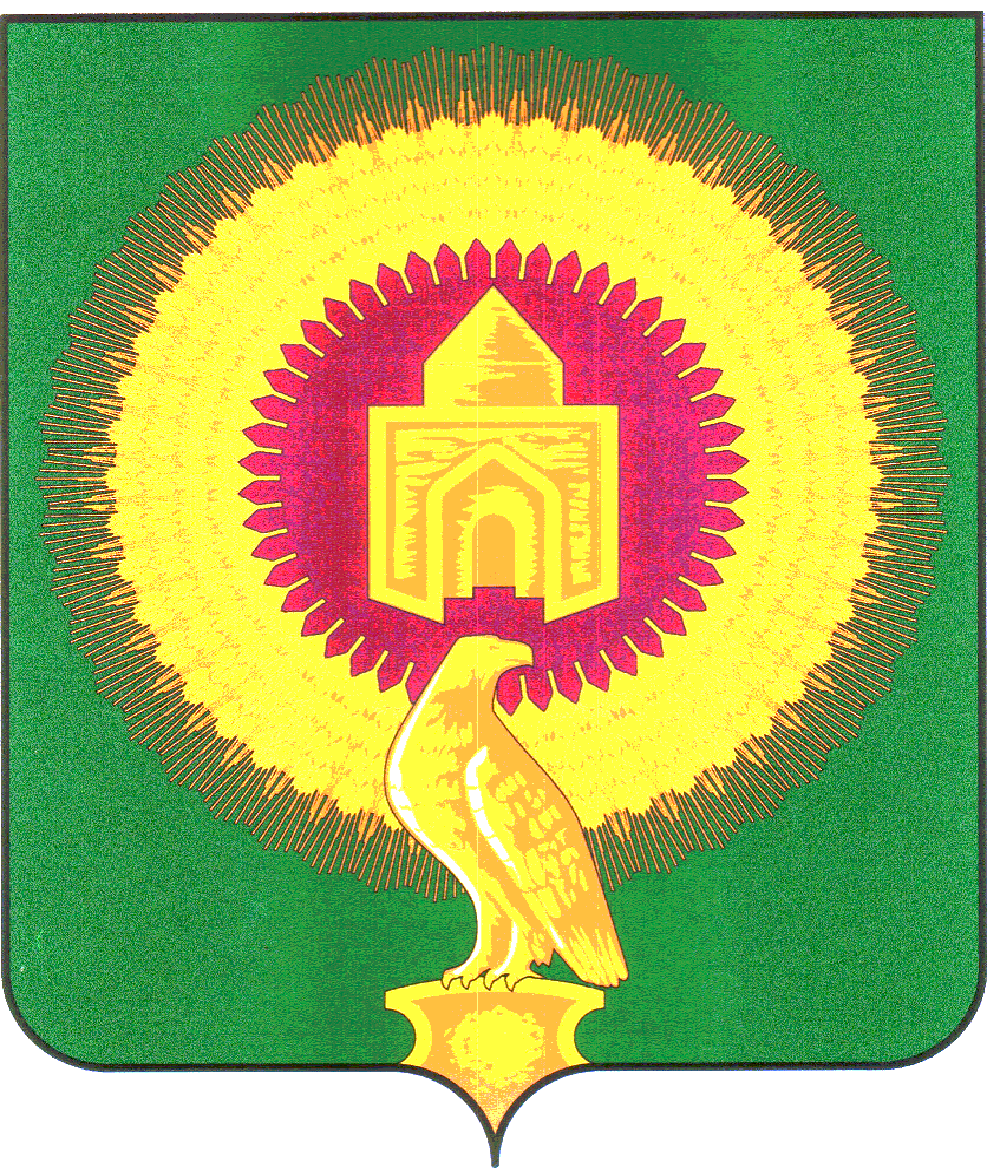 АДМИНИСТРАЦИЯАЯТСКОГО СЕЛЬКОГО ПОСЕЛЕНИЯВАРНЕНСКОГО МУНИЦИПАЛЬНОГО РАЙОНАЧЕЛЯБИНСКОЙ ОБЛАСТИПОСТАНОВЛЕНИЕ«28»  мая  2020 года  №   10Об утверждении перечня должностей муниципальной службы, при назначении  на которые граждане и при замещении которых муниципальные служащие обязаны представлять сведения о своих доходах, расходах, об имуществе и обязательствах имущественного характера, а также сведения о доходах, расходах,  об имуществе и обязательствах имущественного характера своих супруги (супруга) и несовершеннолетних детей       В соответствии с пунктом 3 Указа Президента Российской Федерации от 18 мая 2009 года № 557 «Об утверждении перечня должностей  федеральной государственной службы, при назначении на которые граждане и при замещении  которых федеральные государственные служащие обязаны представлять сведения о своих доходах, расходах, об имуществе и обязательствах имущественного характера, а также сведения  о доходах, расходах, об имуществе и обязательствах имущественного характера своих супруги (супруга) и несовершеннолетних детей», а также в соответствии с Федеральным законом от 25 декабря 2008 г. N 273-ФЗ "О противодействии коррупции", Указом Президента РФ от 21.07.2010 N 925 "О мерах по реализации отдельных положений Федерального закона "О противодействии коррупции" постановляю:        1. Утвердить прилагаемый  Перечень (приложение 1) должностей муниципальной службы  Администрации Аятского сельского поселения Варненского муниципального района Челябинской  области, при назначении на которые граждане и при замещении которых муниципальные служащие обязаны представлять сведения о своих доходах, расходах, об имуществе и обязательствах имущественного характера, а также сведения о доходах, расходах, об имуществе  и обязательствах имущественного характера своих супруги (супруга)                          и несовершеннолетних детей.     2. Ознакомить муниципальных служащих  службы  Администрации Аятского сельского поселения Варненского муниципального района Челябинской  области с перечнем, предусмотренными  пунктом  1 настоящего постановления.      3. Настоящее постановление размещению на  официальном сайте  службы  Администрации Аятского сельского поселения Варненского муниципального района Челябинской  области      4. Постановление вступает в силу со дня официального опубликования.      5. Контроль за исполнением настоящего постановления оставляю за собой.Глава сельского поселения                                                       А.А.ЛосенковПриложение 1Перечень должностей муниципальной службы, при назначении  на которые граждане и при замещении которых муниципальные служащие обязаны представлять сведения о своих доходах, расходах, об имуществе и обязательствах имущественного характера, а также сведения о доходах, расходах,  об имуществе и обязательствах имущественного характера своих супруги (супруга) и несовершеннолетних детей1. Должности категории "руководители":1.1. Высшая  муниципальная должность муниципальной службы: - Глава администрации;Утвержденпостановлением  администрацииАятского сельского поселения Варненского муниципального района Челябинской областиот 28 мая 2020 года № 10